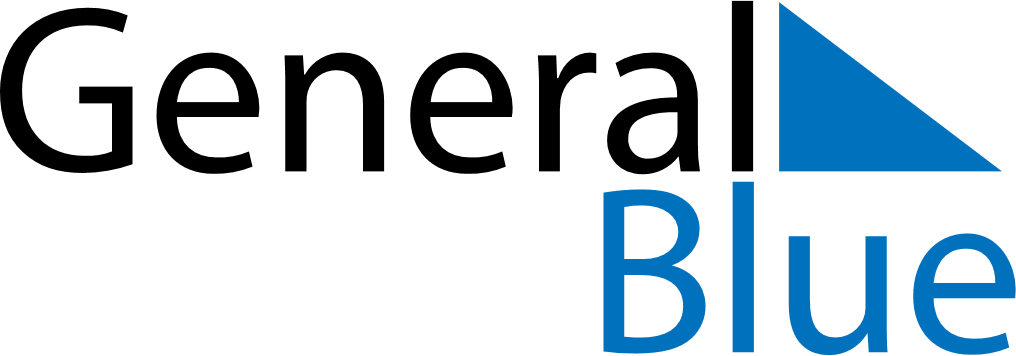 June 2025June 2025June 2025June 2025June 2025June 2025ItalyItalyItalyItalyItalyItalyMondayTuesdayWednesdayThursdayFridaySaturdaySunday12345678Republic Day9101112131415161718192021222324252627282930NOTES